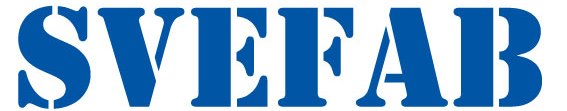 DokumentnamnRiskbedömning och handlingsplanDokumentnamnRiskbedömning och handlingsplanFöretagSVEFABDatum2018-07-12Version1.3Deltagare KMASG, se protokollFramtagen avKMAGodkänd avVDRiskkällaRiskbedömningRiskbedömningRiskbedömningÅtgärdAnsvarigKlart när?Kontroll utfört. Datum.RiskkällalågmedhögÅtgärdAnsvarigKlart när?Kontroll utfört. Datum.Hot från personer. Både i receptionen, hos kunder och över telefon.Vid ev. hot kontaktas närmaste chef, kontakt med företagshälsovården.Närmaste chef2015-10-30UtförtArbete som kan medföra exponering för kemiska och biologiska ämnen.All personal som arbetar på byggen/renoveringar ska ha gått kursen ”misstanke om asbest”.Är du osäker på om material kan orsaka ohälsa, kontakta din närmaste chef.Vid sanering används endast godkända firmor.Produktdatablad och säkerhetsdatablad läses innan användning och åtgärder för att minska risker vid hantering vidtas.
Elavdelningens nyanställda skall bokas in Q1 2016Närmaste chef2015-11-30UtförtEnsamarbete, källare (UC, Grund), mobiltäckning saknas. JourgruppenKontakta kundtjänst som noterar detta samt kontrollerar om personen inte ringt tillbaka efter utsatt tid.Närmaste chef2015-10-30UtförtTakarbete, utbildning?Utbildning genomförd, Inköp materialSätta rutiner samt instruktionerSamtliga som arbetar på tak har gått kurs taksäkerhet.Material inköp och rutin för användandet kommunicerat till personalenKMAKMA2016-11-28Uppdateras 2018Dålig belysning (borde vara fastighetsägarens ansvar, dock vi som ska påkalla det, eller se vid skyddsronder?)Vi ansvarar för kunds fastigheter och däribland fungerande belysning i samtliga utrymmen Tekniker2015-10-30UtförtRör, spruta varmvatten.Personal som arbetar med VVS anses ha yrkeskännedom om när detta ev. föreligger.UtförtEl, få ström i sig.Samtliga tekniker är kontrollerade av elchef. Samtliga vet vad dom får göra. Egenkontroll el
Utbildade att säkerställa att strömkällor är avslagna i elcentral enligt de regler som finns.Nya elsäkerhetslagen efterföljsNärmaste chef2015-10-302017-06-01UtförtTunga lyft Tunga lyft som personal ej klarar av på grund av för tung vikt skall påtalas till närmaste chef som löser uppgiften med extern hjälp.Närmaste chef2015-10-30UtförtArbete med risk för fall från högre höjd än två meter.

Ställningsbyggnad
Skylift
StegeGod ordning på arbetsstället samt tillfredsställande belysning ska ordnas för att minska risken för fall.
Stå stadigt med fötter och utrustning när arbetet lätt blir monotont, använd säkerhetslina sele.
Godkänt fallskydd/räcke samt ställning ska finnas.

Stegar ska vara förankrade.När arbete över kant ska utföras ska det i möjligaste mån ske nerifrån från stadig stående ställning.Inga lösa föremål får läggas runt kanter på gropar.

Läst och tagit del av aktuell instruktionsbok/säkerhetsrutin (skylift, ställning)Närmaste chef2015-10-30UtförtArbete på andras byggen, finns kunskap om vem som är samordningsansvarig samt arbetsmiljöplanen för arbetsplatsen?BAS U P utbildad personal skall ansvara för att denna information finns och delges berörda.BAS U P utbildad personal (JOBE)2015-10-30UtförtKemikalier riskbedömning:
Svavelsyra
KALCIUMHYPOKLORITDinofloc aktivEndast utbildad personal hanterar dessa kemikalier. Pool Alcea. Vid hantering av dessa kemikalier bedömer vi att skyddsutrustning skall användas. Se kemikalieförteckning.Kurs i skötsel offentlig simbassäng utförd av branschexpert med berörda tekniker.Utökad riskbedömning för kemikalier se: Riskbedömning kemikalier.KMASG2017-112017-06-01UtförtBuller Bedöms som låg risk att utsättas för buller.Riskbedömning reviderad 2018-04-26 med hänsyn till arbeten i vent-rum. Åtgärd; hörselskydd.Närmaste chefUtförtErgonomi Bedöms som låg risk, höj och sänkbara skrivbord finns till utsatta användare. Företagshälsovård skall komma och ”kontrollera” HK samt vid behov nya platskontor.
Närmaste chef samt arbetstagareUtförtMinderåriga arbete inom SVEFABBedöms som låg risk, de tillfällen då vi har praktikanter följer de endast med på arbeten som inte innebär någon risk. Närmaste chefUtförtBilkörning/trafikBedöms som hög då våra medarbetare vistas mycket i trafiken.Installation av GPS i servicebil för att kunna skicka den resurs som befinner sig närmast till ao.Närmaste chef2017-01UtförtArbete i kylrum, ammoniakläckageLåg risk. Vi arbetar ej direkt med dessa kylsystem, vi befinner oss enbart i rummen vid exempelvis tillsyn. Instruktioner som finns för dessa utrymmen skall efterföljas.Vid ammoniaklukt kontakta genast fastighetsägaren.Närmaste chef2018-01-20Utfört